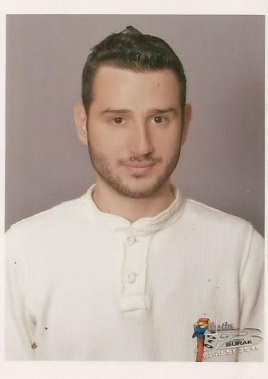 Name and Surname	: Emir YEMENİCİDate of Birth / Place	: 29.05.1992 Bakırkoy/IstanbulAcademic Title	: Lecturer of EnglishAddress		: Hurriyet neighborhood Ruya Street no:30 flat:11 Bahcelievler/IstanbulMobile			: 0530 700 28 34Web & Email		: emeyenici@aydin.edu.trEducation		:Work Experiences	:English Personal Tutor,Wall Street English Language Schools, 29.12.2014  - 15.10.2015English Teacher, American Culture Language Schools, 20.03.2016 – 01.02.2017Lecturer of English, Istanbul Aydin University, 22.11.2016- Still ContinuingThesis			: Undergraduate Foreign Languages	:English (Fluent): Publications		: Nationally Published ArticlesTranslations		: Play Research Interests	: Gender Studies and Queer TheoryReferences		:  Associate Professor Doctor Gillian Mary Elizabeth Albangillianalban@aydin.edu.trAssociate Professor Doctor Muhammet NACAR Muhammednacar@aydin.edu.trDegreeUniversityDepartmentYearBachelorIstanbul UniversityEnglish Language and Literature2010-2014MasterIstanbul Aydin UniversityEnglish Language and Literature2016 -